Dear Frienderson,Lorem ipsum dolor sit amet, fabellas abhorreant ne mei, ex has fugit quando reprimique. An reque laoreet mea, qui no quodsi nonumes ullamcorper. Ut tempor phaedrum quo, cu voluptua ocurreret his. Detracto iracundia eam et, vel ne fabulas consequat, ad sed incorrupte sadipscing.No corpora adipiscing vel. Mel ea lorem similique, prima choro labores ne nam. Delenit vituperatoribus te sit, vix alii eirmod accommodare ne. Eam nulla soluta ne, utamur fabulas at ius.Reque propriae adversarium no has, ei mei ancillae consequuntur. Nam simul reprehendunt ne, id mea aliquid legimus commune. Vel cetero labores ea, ei impedit consequat voluptatibus mei, vel id fugit utinam torquatos. Te tantas audire convenire nam. Tamquam vituperatoribus mel at. Mel et errem elaboraret, nulla debet eu sea. Ea eos iisque eligendi argumentum, libris mediocrem id eam.Lorem ipsum dolor sit amet, fabellas abhorreant ne mei, ex has fugit quando reprimique. An reque laoreet mea, qui no quodsi nonumes ullamcorper. Ut tempor phaedrum quo, cu voluptua ocurreret his. Detracto iracundia eam et, vel ne fabulas consequat, ad sed incorrupte sadipscing.No corpora adipiscing vel. Mel ea lorem similique, prima choro labores ne nam. Delenit vituperatoribus te sit, vix alii eirmod accommodare ne. Eam nulla soluta ne, utamur fabulas at ius.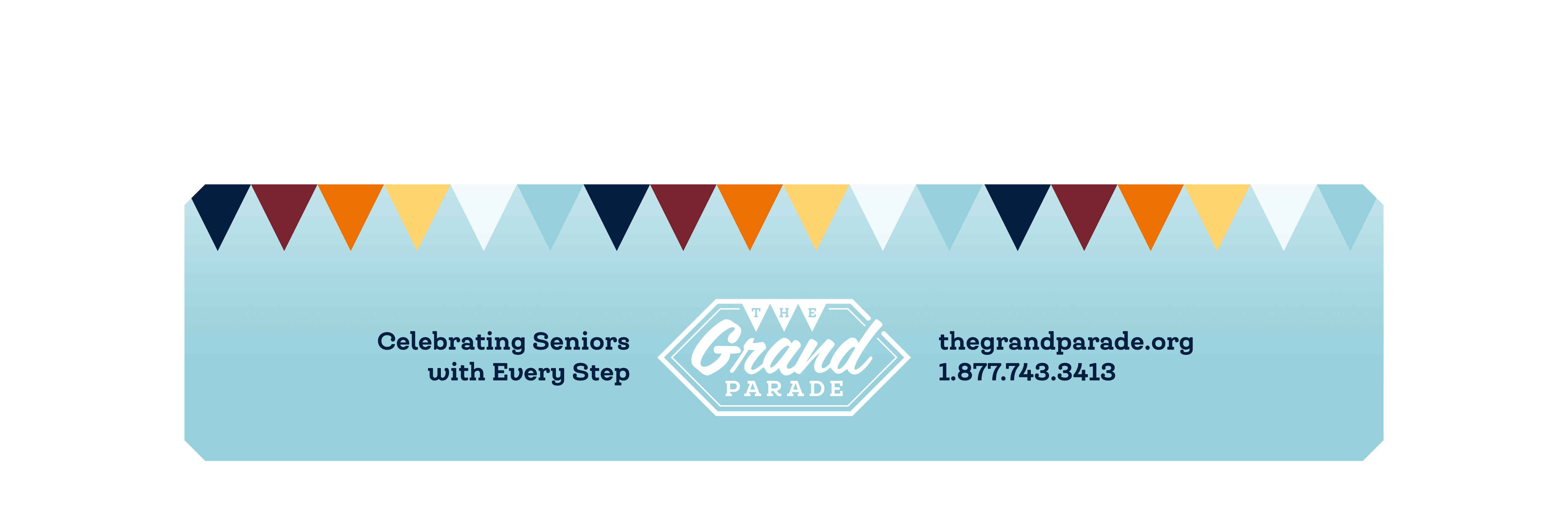 